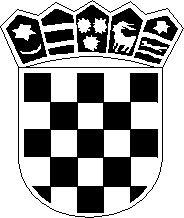 REPUBLIKA HRVATSKAOŠ "Vladimir Nazor"NeviđaneKLASA:602-01/20-01/22URBROJ:2198-01-45-21-03Neviđane, 02. srpnja 2021. godinePredmet: Obavijest kandidatima po  objavljenom natječaju za spremačicu m/ž na neodređeno  radno vrijeme (20 sati)	- dostavlja se                 Obavještavamo vas kako je po natječaju za radno mjesto spremačice m/ž na neodređeno radno vrijeme , objavljenom na oglasnoj ploči škole, te mrežnim stranicama HZZ-a i OŠ  “Vladimir Nazor”  Neviđane, u trajanju od 7. lipnja 2021. do 15. lipnja 2021. godine, izabran slijedeći kandidat:- na radno mjesto učitelja spremačice m/ž izabran je kandidat Marija Škrokov,  uz prethodnu suglasnost  Školskog odbora.U koliko želite osobno izvršiti uvid u natječajnu dokumentaciju po predmetnom natječaju, isto možete učiniti u tajništvu škole od 09:00 – 11:00 sati, u periodu od 05.7. – 9.7. 2021. godine. Zahvaljujemo na sudjelovanju na natječaju.   Ravnatelj :Ivan Hrabrov,prof.